WP Informatik – Jahrgang 9Klassenarbeitsaufgabe zum UV 9.4 Simulation und Prognose mit Hilfe einer TabellenkalkulationEnise interessiert sich sehr für das Bevölkerungswachstum in ihrem Geburtsland, der Türkei.Die Bevölkerung der  Türkei bestand Anfang 1927 aus ca. 13,6 Mio. Einwohnern. Anfang 2014 waren es bereits 77,7 Mio. Einwohner. Berechne den durchschnittlichen jährlichen Zuwachs von 1927 bis 2014.
Enise hat das Ergebnis z für den jährlichen Zuwachs nun auch berechnet und sagt: „Die Bevölkerung der Türkei ist jedes Jahr um z Einwohner gewachsen.“
Gib ihr eine Antwort auf Grund Deiner Kenntnisse über Wachstumsprozesse.
Ihr wollt nun zusammen eine Prognose über die Einwohnerzahl der Türkei im Jahr 2050 erstellen. Dabei geht ihr davon aus, dass das derzeitige Bevölkerungswachstum von 1,6% pro Jahr bis 2050 anhält. Fülle die Tabelle in der Anlage mit den Texten (Spaltenüberschriften), Zahlen und Formeln, die dazu erforderlich sind.
Emran schaut sich eure Ergebnisse aus c) an und sagt: „Ich habe diese Simulation nicht mit einer Tabellenkalkulation sondern mit meiner Simulationssoftware gemacht und andere Ergebnisse erhalten“. Ihr untersucht eure Programmierungen gründlich und könnt keine Fehler finden. 
Wie könnten die dennoch unterschiedlichen Ergebnisse eurer Berechnungen begründet sein? Gib einen Kommentar dazu ab.Anlage: leeres Tabellenblatt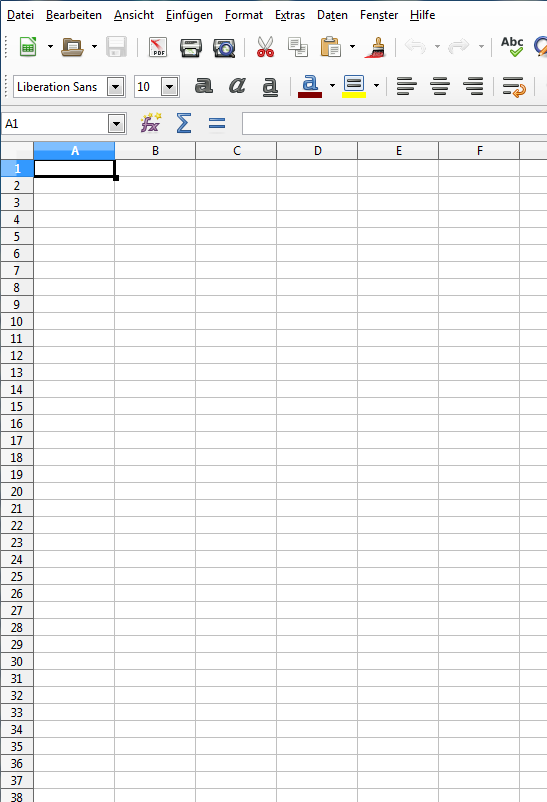 